Сочинение ученицы 6а класса Шараповой Виктории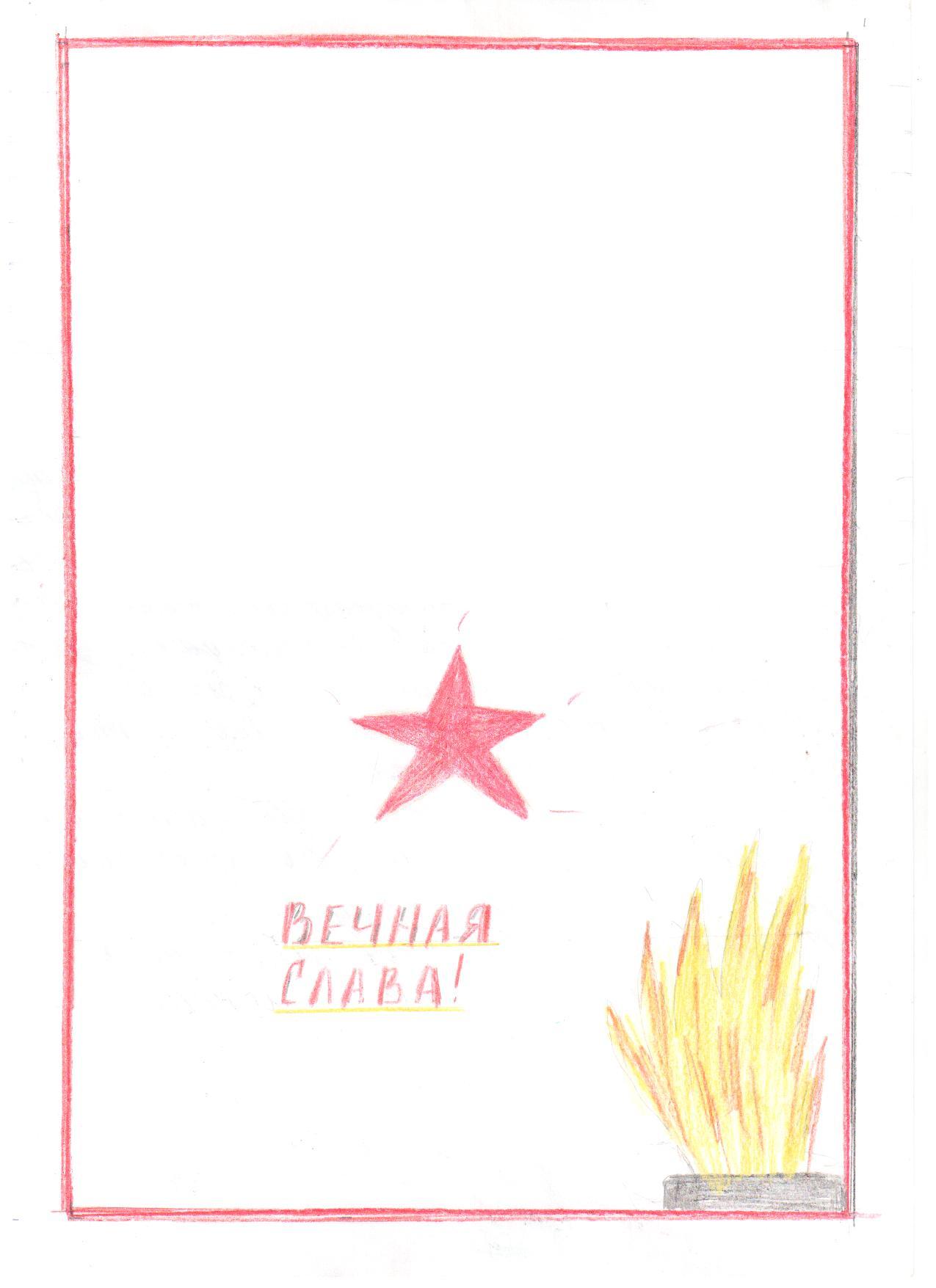                            Здравствуй, прадедушка Саша!Жаль, что я тебя никогда не увижу. Мы никогда не встретимся в этой жизни, и ты не расскажешь мне о войне.Вся память, которая о тебе сохранилась, - это твое письмо с фронта, которое ты написал бабушке 23 января 1943 года. Ты пишешь, что пока жив и здоров и находишься на передовой линии фронта Ты переживаешь, как живут бабушка и двое ваших детей в осажденном Ленинграде. Посылка и деньги, которые ты отправлял им ,вернули обратно. Видимо, не могли никак доставить почту, потому что  Ленинград был в блокадном кольце. Ты переживал за них, даже узнавал в эвакобюро, живы ли они. Да, они выжили, пережили это страшное время, но тебя с фронта так и не дождались.Прадедушка, родной мой, спасибо тебе за то, что мы сейчас живем, за то, что был храбрым и отдал свою жизнь за Родину.Мы будем всегда - всегда помнить о тебе и ценить все то, что ты сделал для нашего поколения!Обозы врага полыхают в огне-Не дрогнет рука твоя, мститель!Я встретил тебя. Позавидует мне, Должно быть, любой сочинитель…Но нет, не копилкой сюжетов и тем, Несущих дешевую славу,И даже не нашим знакомством, а темГордиться могу я по праву,Что вместе с тобою в бою побывал, Что рядом шагал не по следу,Что вместе с тобою в бою добывал Тяжелую нашу победу.Вечная память героям! Помним! Вечная слава!22.06.2013                                                                                       Твоя правнучка Вика